06 ЛИПНЯ – ЦЕЙ ДЕНЬ В ІСТОРІЇСвятаВсесвітній день поцілунків (ООН).Національні Малаві: Національне свято Республіки Малаві. День Республіки (1964)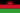  Коморські Острови: Національне свято Коморських островів. День Незалежності (1975)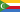 Події1253 — відбулася коронація Міндовга, першого та єдиного в історії Литви  короля.1415 — спалений на багатті лідер чеських протестантів Ян Гус.1439 — на Флорентійському соборі Папа Римський Євгеній IV і візантійський  імператор Іоанн VIII підписали Флорентійську унію, що заклала основи створення греко-католицької церкви.1483 — коронований Річард III Англійський.1535 — за звинуваченням у державній зраді страчений англійський гуманіст, лорд-канцлер Томас Мор, пізніше зарахований до лику католицьких святих.1651 — полковник Мартин Небаба загинув у бою з переважаючими силами ворога під Ріпками поблизу Лоєва (тепер Білорусь).1687 — Ісаак Ньютон опублікував у Лондоні знамениті «Philosofiae naturalis principia mathematika», в котрих були викладені відкриття автора в галузі прикладної математики, астрономії та фізики.1785 — долар став національною валютою США.1809 — за наказом Наполеона Папа Римський Пій VII викрадений з Ватикану і вивезений до Гренобля.1918 — у Москві почалося збройне повстання лівих есерів проти більшовиків.1938 — у Французькій республіці відбулася конференція, де розглядалося питання стосовно біженців з Третього рейху. Жодна країна не змогла взяти на себе відповідальність щодо біженців. Конференція виявилася безрезультатною у цьому питанні.1957 — познайомилися Джон Леннон і Пол Маккартні.1994 — на екрани США вийшов фільм «Форрест Гамп».Народились1650 — Фрідріх-Казимир Кеттлер, герцог Курляндії і Семигалії.1755 — Джон Флаксман, британський художник, гравер і скульптор (пом.1755).1832 — Максиміліан I, австрійський ерцгерцог, імператор Мексики (1864–1867).1837 — Васіл Левскі (Іванов), болгарський революціонер, борець проти турецького іга.1886 — Марк Блок, французький історик, засновник сучасної історіографії.1887 — Марк Шаґал, білоруський і французький художник-авангардист єврейського походження.1923 — Войцех Ярузельський, генерал, голова уряду Польщі (1981—1989).1925 — Гейлі Білл, музикант, співак.1935 — Джецун Джампгел Нгаванг Лобсанг Йеше Тензин Гьяцо (зазвичай скорочують до Тензин Гьяцо), 14-й Далай-Лама, духовний лідер Тибету, голова Тибетського уряду в екзилі, лауреат Нобелівської премії миру 1989 року.1946 — Сільвестер Сталоне (Sylvester Stallone), американський актор.1946 — Буш Джордж Вокер (George W. Bush), 43-й президент США.1946 — Джо Кітон, американський комедійний актор.1975 — 50 Cent (Куртіс Джеймс Джексон), реп-виконавець з США.Померли1415 — Ян Гус, чеський релігійний мислитель, філософ, реформатор. Спалений на вогнищі за рішенням Констанцького собору.1535 — у Лондоні страчено англійського письменника, мислителя, одного з основоположників утопічного соціалізму, лорда-канцлера Томаса Мора, котрий відмовився присягнути Генріху VIII як главі англіканської церкви.1702 — Ніколя Лєбеґ, французький композитор, клавесиніст та органіст.1916 — Оділон Редон, французький художник, графік та художній критик, один із засновників символізму в живописі1934  — Махно Нестор Іванович, керівник селянського повстанського руху 1918—1921.1937 — Антонич Богдан Ігор, український поет, прозаїк.1962 — Фолкнер Вільям, американський письменник.1971 — Армстронґ Луї, афроамериканський джазовий музикант, трубач, співак.2008 — Нонна Мордюкова, радянська кіноакторка.2009 — Роберт Стрейндж Макнамара, міністр оборони США у 1961-68, ідеолог війни у В'єтнамі.